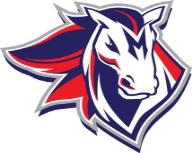 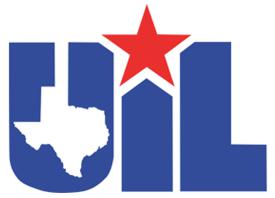 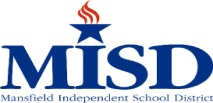 JOIN THELinda Jobe UIL Academic Competition TeamThe University Interscholastic League offers the most comprehensive literary and academic competition in the nation. The official program name of middle school academic competition is “A+ Academics”. Approximately 3,000 Texas schools participate in A+ Academics, competing in more than 300 district meets each year. These activities, which exist to complement the academic curriculum, are designed to motivate students as they acquire higher levels of knowledge and provide them with the opportunity to demonstrate mastery of specific skills. Students are challenged to think critically, exhibiting much more than knowledge and comprehension.Our UIL team will compete in 18 categories at the Middle School District Tournament on Feb. 1-2, 2019 at Timberview HSEach contestant can compete in up to 6 categories and help win individual and team points. The more contestants, the more categories & the more possible points!  From September until the tournament, our team will be selected and contestants will practice and be coached before or after school. And the best part, the categories are typical classes you are currently taking!Boost your scholastic performance and help prepare for your future!Build Life Skills!	Gain Confidence!	Have Fun!ContactMrs. Gaston, Academic UIL Coordinatorstephaniegaston@misdmail.org682.314.4400ArtThis contest involves the study of paintings from the National Gallery of Art in Washington, D.C. and paintings or pictures from selected Texas museums. 30 minute Part A requires the contestant to identify the names of 15 selected artists and titles of pictures selected randomly from the official list of 40 pictures. Part B consists of 30 questions about art history and art elements characteristic of the 40 art selections. It is also 30 minutes.Calculator ApplicationsStudents will use a calculator to take a test containing 80 problems in 30 minutes. The contest consists of problems which may include calculations involving addition, subtraction, multiplication, division, roots, and powers. It also includes straight-forward calculation problems, and simple geometric and stated problems similar to those found in recently adopted textbooks.Chess Puzzle Chess puzzle competition is very different from tournament chess play. Contestants receive a paper-and-pencil 30 minute test that includes a series of chess board pictures with pieces in particular positions. The 20 questions are based on analysis of material or possible moves in each given diagram. Dictionary SkillsEach test consists of 40 objective and short answer questions to be completed in 20 minutes. Contestants use dictionaries during the competition. Questions cover word origins and histories, parts of speech, pronunciation, variant spellings, plurals, alphabetizing and are taken from charts, tables and lists..Editorial Writing This Contest is designed to develop persuasive writing skills. Students must advocate a specific point-of-view in response to a prompt/fact sheet and complete writing their editorials within 45 minutes.Impromptu Speaking This contest helps students to explore the use of the voice and body in speaking situations; to organize ideas and to prepare and deliver a speech 4-5 minutes long. Contestants will draw one topic from three and have three minutes to prepare a speech, which must be presented without any notes. ListeningIn the listening contest, contestants will listen to a script ranging from seven to ten minutes in length, take notes as needed, and use their notes to answer 25 multiple choice, true/false and short answer test questions in 10 minutes. Maps, Charts, and GraphsStudents will be measured on skills such as using the Nystrom Atlas to locate information, making comparisons, estimating and approximating, using scale and interpreting grid systems, legends and keys. The test will contain approximately 75 multiple choice, true/false, and fill-in-the-blank questions which must be answered in 45 minutes.  MathematicsThis 30 minute contest includes 50 problems covering, but not limited to: numeration systems, arithmetic operations involving whole numbers, integers, fractions, decimals, exponents, order of operations, probability, statistics, number theory, simple interest, measurements and conversions. Geometry and algebra problems may be included as appropriate for the grade level.Modern OratoryIn this is 3 – 6 minutes long contest, students will select one of the five topics, determine the critical issues in the topic, and acknowledge both pro and con points citing support discovered in their research. Students will choose a side they will defend and support that side with additional evidence in a prepared speech. Music MemoryThe focus of the music memory contest is an in-depth study of 16 fine pieces of music literature taken from a wide spectrum of music genres. Students will listen to approximately 20 seconds of up to 20 musical selections. To receive full credit for an answer, all information about the composer and musical selection should be complete as shown on the official list. Spelling and punctuation are part of the contestNumber SenseConcepts covered include, but are not limited to: addition, subtraction, multiplication, division, proportions, and use of mathematic notation. Students will be given a 10-minute, fill-in-the-blank test which they must complete without doing calculations on paper or on a calculator. There are an unknown number of questions and erasures and mark-outs are NOT permitted.Oral Reading Students shall have up to 6 minutes to read a selection of poetry. It may be a single reading, part of a longer selection or a combination of several published selections although the author may be unknown or anonymous. Selections may be fiction or nonfiction and may include fables, yarns, tales, science fiction, fantasy, mysteries, etc.Ready WritingReady Writing, a 2 hour contest, contestants are given a choice between two prompts which defines the audience and provide the purpose for writing.  Students should analyze the prompts for purpose, format, audience and point of view.  Science (I & II)Emphasis for this contest will be placed on knowledge of scientific fact, understanding of scientific principles and the ability to think through scientific problems. This 45 minute test consists of 35 textbooks-type questions	.Social StudiesThe Social Studies test is based on the TEKS for social studies. This contest is a 30 minute test with 40 questions.  Test topics are defined by a study outline, that are updated yearly and test content taken from state adopted text books and identified primary sources.SpellingThe hour-long spelling contest is designed to give students a wide variety of vocabulary words. For the most educational value, preparation for this contest should include instruction in the rules of the English language, meanings and definitions, and root words. There are 110 words. 